とっとりピノキオ館♪♪　　家族で楽しむ木工づくり体験と　　き　： 令和５年５月５日(祝・金)　　９：００～　雨天決行場　 所　： 　いなつねドーム　（鳥取市河原町稲常　　鳥取県林業試験場内）作　　品　　　：　Ａコース　＜大人向け＞　　天川先生（智頭農林高校）　曲げわっぱの盆　15名　事前準備のため、4月末までにＦＡＸで申込みください。＜住所・氏名・連絡先電話番号をご記入ください。＞Ｂコース　＜こども向け＞　鳥取木材工芸振興会道具箱　5名、ラック棚　5名、手提げ盆　10名　ＦＡＸで、品目・住所・氏名・電話番号をご連絡ください。多少の定員オーバーは受付けます。　Ｂコースの保護者の方はＡコースの工作はご遠慮ください。（子供さんを一人にしないでください。）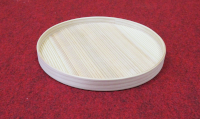 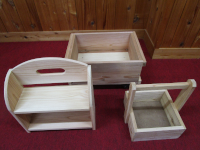 　　　　　　　　Ａコース（曲げわっぱ盆18センチ）　　　　　Ｂコース（ラック棚、道具箱、手提げ盆）主催；とっとり21世紀の森　トッキーノ館　（開館時間：9：00～ 16：30　休館日：毎週火曜）〒680-1203　鳥取県鳥取市河原町稲常１１３　(林業試験場内)	■TEL0858-71-0524　■FAX0858-71-0529　■Eメール　kinoyakata@galaxy.ocn.ne.jｐ